Boston Harbor Islands JOB OVERVIEW:Share your love of the outdoors and help our visitors stay safe during their visit. Spend time hiking trails, educating visitors, and providing an exceptional experience for all those that come to the park. RESPONSIBILITIES:The Boston Harbor Islands Park Ranger’s primary responsibility is to protect the natural and cultural resources of the park as well as visitor services duties including but not limited to: Promote compliance with park rules, regulations and safety concerns while staffing/patrolling park areas.Research, prepare and conduct interpretive and recreational programs on the cultural and natural history of the islands for the general public and youth groups to facilitate connections between visitors and resource meanings and stewardship.Provide Island orientation and informal interpretation. Staff special events and functions. Act as a first responder for medical and emergency situations. Performs light maintenance. Related duties as assigned.QUALIFICATIONS:Applicants must be at least eighteen years old: be highly motivated and a responsible individual possessing knowledge in natural and cultural history; communicate orally to diverse groups in a variety of settings; exercise control of large groups; have the ability to endure hours of standing or walking; First Aid and CPR certification required.LOCATION:The Massachusetts Department of Conservation and Recreation is a major steward of the Commonwealth’s natural and cultural resources. The Boston Harbor Islands National and State Park is a unique partnership park with an abundance of natural and cultural resources that offer tremendous recreational and educational opportunities.  DCR owns 16.5 of the 34 islands and peninsulas in the park and staff the islands that are accessible by public ferry and recreational vessel during the season.  More information about the park can be found at www.bostonharborislands.orgEMPLOYMENT INFORMATION:Positions are available from early May or mid-June through Labor Day. The reporting location is Hingham, MA but the position will be primarily at an island location; boat transportation is provided. A position located in downtown Boston may be available. Park Rangers work a 40-hour week which includes evenings, weekends and holidays. The salary is $16.10-$19.53/hr. Uniforms and basic training are provided. TO APPLY: For May job opportunities please visit “Find Your Future Commonwealth Job” https://www.mass.gov/find-your-future-commonwealth-jobUnder the “What Would You Like To Do?” section click on “Start Your Career-Find a Commonwealth Job” .On the MassCareers Job Opportunities page click on “Job Search” and in the Keyword section type “Boston Harbor Island”.  For June opportunities please send your resume and cover letter to Alex Hall 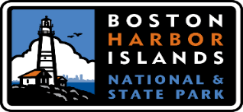 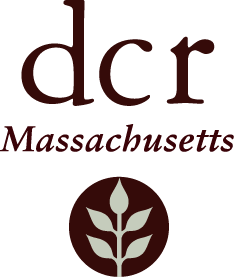 at alex.hall@mass.gov____________________________  ______________________________________________________________________________DCR is an Affirmative Action/Equal Opportunity Employer